V Praze 5. března 2024Každý třetí občan ČR již využil svojí digitální identitu pro online komunikaci se státem  Od spuštění v roce 2018 k dnešnímu dni evidujeme více než 3,1 milionu unikátních uživatelů, kteří již minimálně jednou svoji Identitu občana využili. Statistiky za rok 2023 potvrzují, že využívání Identity občana stále roste a je pro digitalizaci státu zásadní. Systém Identity občana (NIA) umožňuje bezpečné a důvěryhodné přihlášení ke službám státu a řešení řady životních situací online. Do konce roku 2023 bylo vydáno více než 20,5 milionů ověřovacích prostředků jako je Mobilní klíč eGovernmentu, Bankovní identita, MojeID, NIA ID, I.CA identita nebo eObčanka, z nichž je téměř 14 milionů aktivních. Souhrnná čísla za rok 2023Celkový počet přihlášení k 31.12.2023 (od spuštění Identity občana): 66 364 424Celkový počet přihlášení za rok 2023: 33 030 524Celkový počet unikátních přihlášení k 31.12.2023 (od spuštění Identity občana): 2 892 346 Portál s nejvyšším počtem přihlášení za rok 2023: Informační systém datových schránek, 8 207 784Portál s nejvyšším počtem přihlášení za měsíc v roce 2023: Dávky UK, 1 398 852, květenJenda MPSV, 1 274 368, červenecDávky UK, 1 094 338, dubenNejvíce využívaný způsob přihlašování: Mobilní klíč eGovernmentu, 11 997 924Nejvyšší počet přihlášení za den: 236 406 dne 3.1.2023223 382 dne 1.2.2023220 780 dne 3.5.2023Portál s nejvyšším počtem přihlášení za den: Dávky UK, 123 192 dne 1.2.2023Dávky UK, 105 474 dne 1.4.2023Dávky UK, 103 330 dne 3.5.2023Způsob přihlášení s nejvyšším počtem použití za den: Mobilní klíč eGovernmentu, 115 498 dne 1.2.2023Mobilní klíč eGovernmentu, 105 890 dne 3.5.2023Mobilní klíč eGovernmentu, 96 684 dne 1.4.2023Počty přihlášení – nejnavštěvovanější portály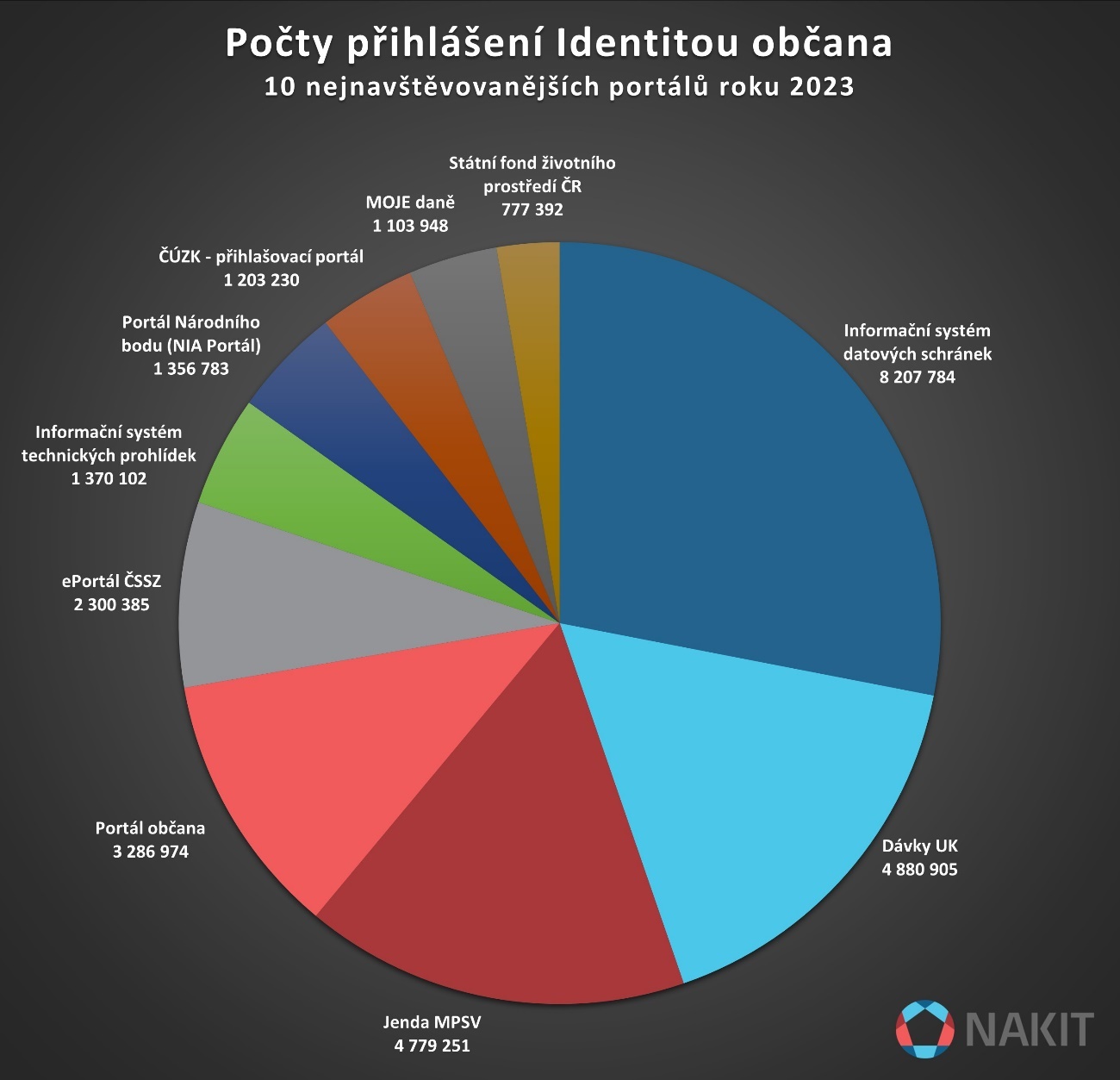 Počty přihlášení – TOP 30 portálů (poskytovatelů služeb)Počty přihlášení – způsob přihlášení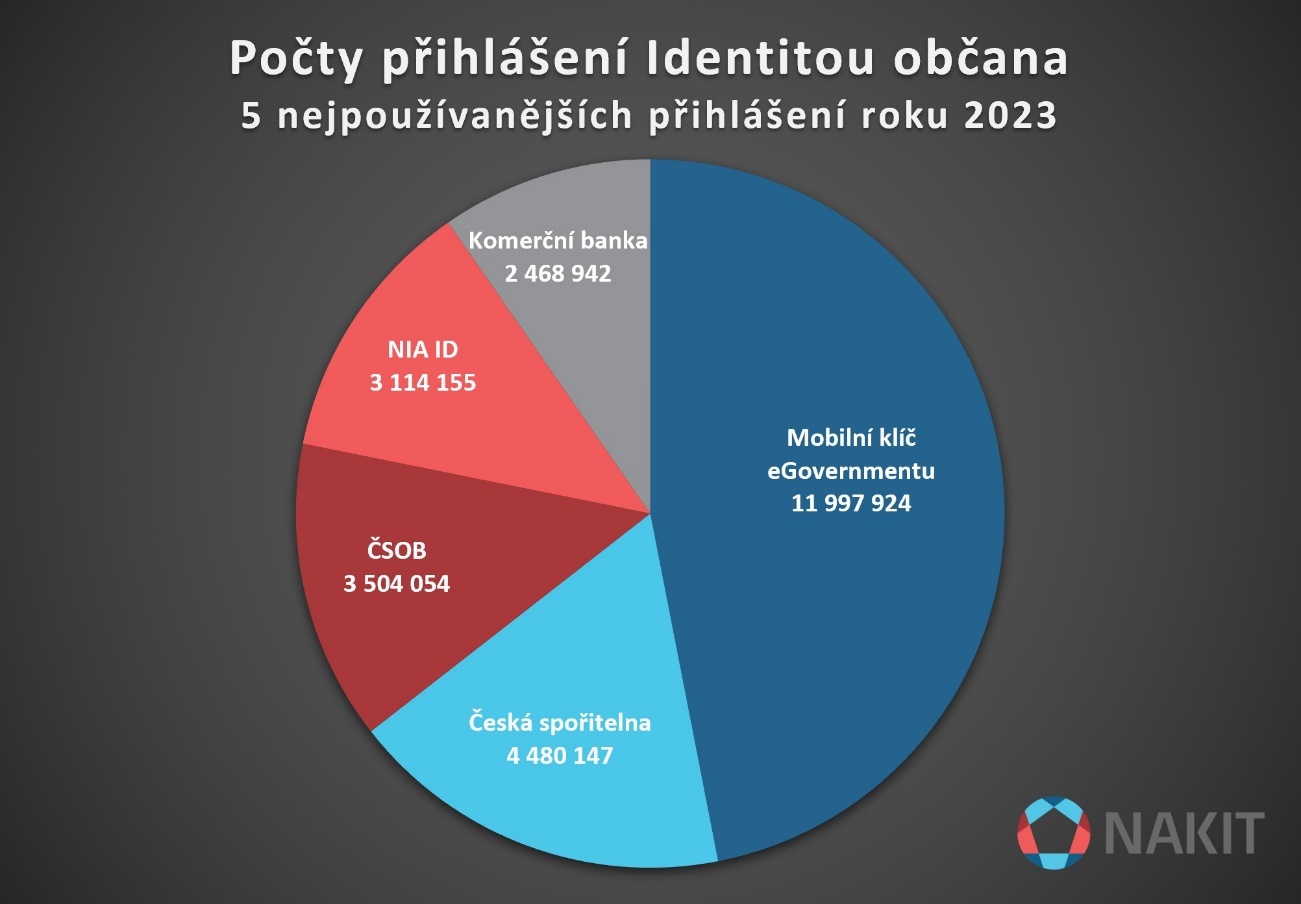 Počty přihlášení – všechny způsoby přihlášeníPřihlašování mobilních aplikacíNevizuálního přihlašování (technického IdP pro mobilní aplikace) využily pro své mobilní aplikace v uplynulém roce tyto subjekty s následujícími počty přihlášení:Identita občana: Jak funguje identifikace uživatele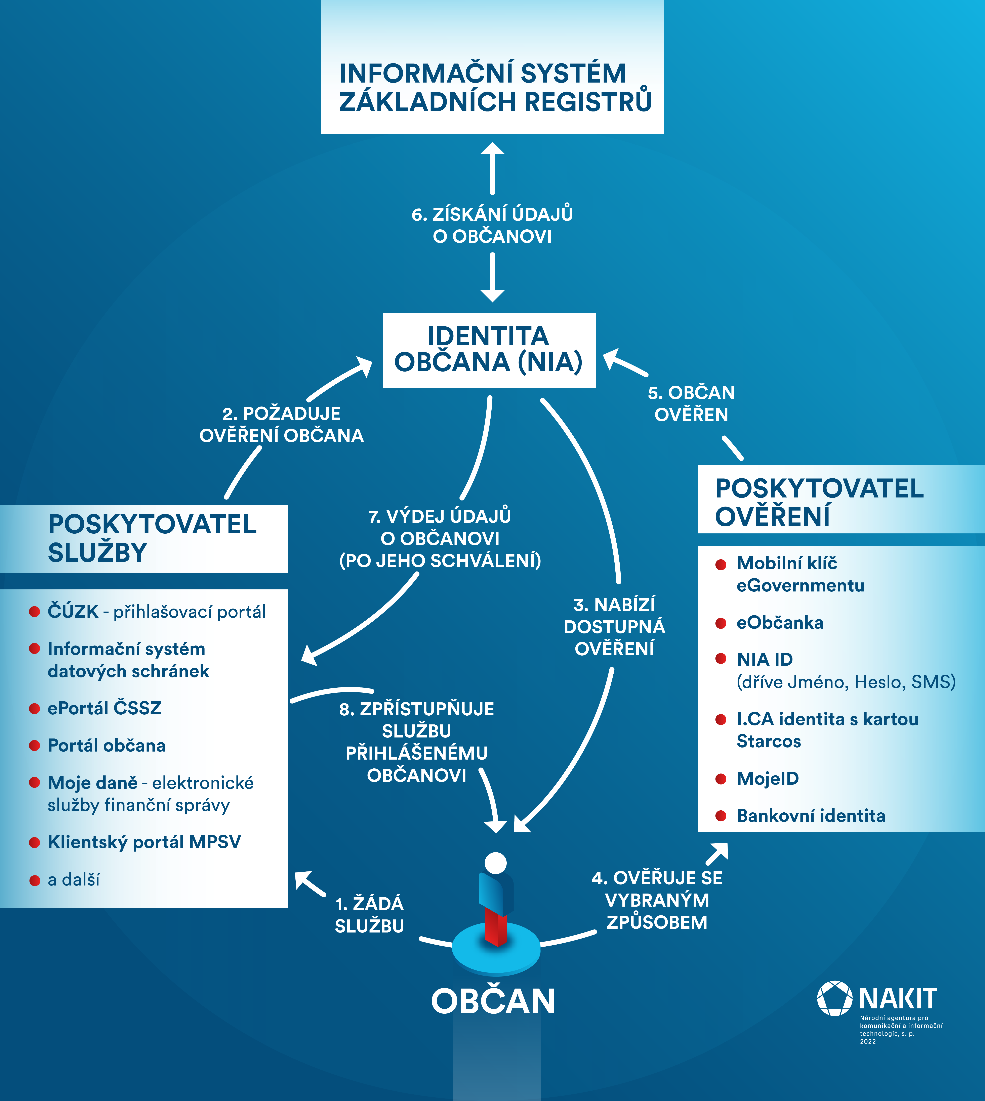 Identita občana slouží pro bezpečné a jednoduché přihlašování k různým službám především veřejné správy. Pomocí prostředků ověření prokazuje uživatel svoji totožnost online. Identitu občana společně provozují DIA a NAKIT.Národní agentura pro komunikační a informační technologie, s. p. (NAKIT) je strategický partner státu zajišťující komunikační a informační služby pro záchranné a bezpečnostní složky a veřejnou správu a podporu a rozvoj eGovernmentu. S využitím regionálních pracovišť pro své zákazníky zajišťuje bezpečný a koncepční rozvoj kritické komunikační infrastruktury a bezpečné řešení služeb státu.Lukáš Trnka, tel.: 602 282 653, e-mail: lukas.trnka@nakit.cz Informační systém datových schránek8 207 784Dávky UK4 880 905Jenda MPSV4 779 251Portál občana3 286 974ePortál ČSSZ2 300 385Informační systém technických prohlídek1 370 102Portál Národního bodu (NIA Portál)1 356 783ČÚZK - přihlašovací portál1 203 230MOJE daně – Elektronické služby Finanční správy1 103 948Státní fond životního prostředí České republiky777 392Klientský portál MPSV564 628Moje VZP320 135Ředitelství silnic a dálnic ČR315 685Portál Dopravy312 021eRecept - pacientská aplikace288 532ISKP21+269 667Ústav zdravotnických informací a statistiky ČR185 071Centrální registr zbraní182 647Justiční autentizační a autorizační služba138 960Zóny placeného stání - Praha114 692DLUHOPIS REPUBLIKY87 408https://jenda.mpsv.cz/61 913Ministerstvo průmyslu a obchodu53 416Registrace bezpilotních systémů53 019Portál Národního bodu - Identity proofing IDP52 900AIS MPO48 668cPortál Celní správy48 000DPMK38 788eIDAS ProxyService 37 500E-Komunikace ZP MV ČR36 262  Mobilní klíč eGovernmentu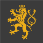 11 997 924  Česká spořitelna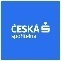 4 480 147  ČSOB 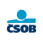 3 504 054  NIA ID (dříve „Jméno, Heslo, SMS“)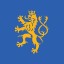 3 114 155  Komerční banka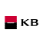 2 468 942  Air Bank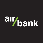 1 655 173  Raiffeisenbank 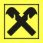 1 392 144 MONETA Money Bank 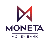 976 230  Technický IdP pro mobilní aplikace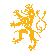 957 523  MojeID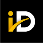 860 501  eObčanka667 694  Fio banka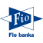 589 122  UniCredit Bank 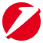 169 399  I.CA identita s kartou Starcos 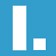 67 837  ČSOB – rychlý přístup 65 871  mBank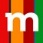 27 166  MojeID – úroveň „vysoká“ (s FIDO L2 klíčem)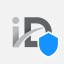 23 714  Banka CREDITAS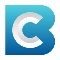 12 928Portál občana787 170eRecept - pacientská aplikace170 206MPP Písek147